30 January 2023Dear community members and friends:The mission of Midcoast Conservancy is to protect and restore vital lands and waters on a scale that matters, in partnership with the communities we serve, throughout the Midcoast Maine region.  Our service area comprises 24 towns, three watersheds and over 15,000 acres of conserved land which include 55 preserves and over 95 miles of trails. In 2022, we protected more than 1,100 new acres of habitat; completed a scientific analysis to prioritize efforts for our 30x30 Land and Water Conservation Initiative; and developed a new tier system to manage our public lands for access, wildlife habitat, and connectivity. In addition, we launched innovative programs to promote native landscaping, protect hemlocks from disease, and remove invasive species such as knotweed; engaged thousands of school children in our nature-based educational programs; and hosted more than 150 public events covering everything from naturalist lessons to sustainable forestry. In Montville and nearby this year, Midcoast ConservancyHeld the annual Goosepecker Trekker hike and lunch at Whitten HillCompleted the 29th year of water quality sampling in Sheepscot RiverLaunched the Sheepscot River Rapid Geomorphic Assessment/Habitat enhancement site, a pilot study to assess the stream conditions for suitable habitat with a focus on Atlantic salmon, in partnership with DMR and USFWSSupported the Friends of Haystack Mountain in their efforts to protect the land from developmentIn partnership with MCHT, acquired a 12.5 acre parcel with 1300 feet of frontage along the West Branch Sheepscot River near ChinaMontville is a vital partner for all the work we do. Many of our members and volunteers come from Montville and we invite more of you to join us. Learn more at www.midcoastconservancy.org.  Feel free to call or email me or our staff anytime. Respectfully submitted,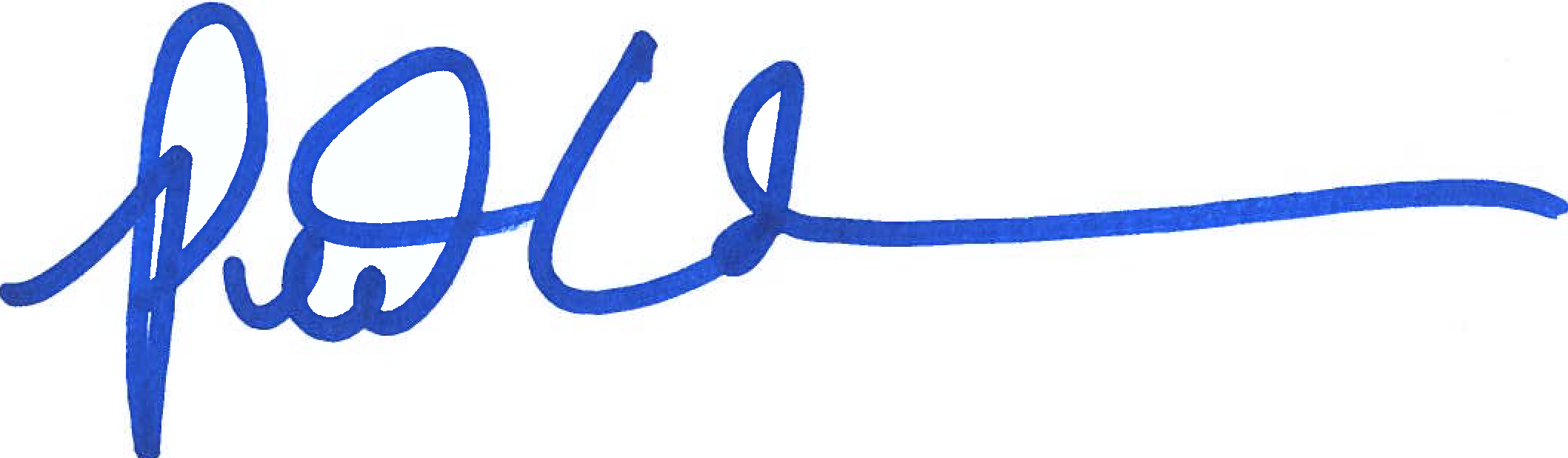 Pete Nichols	Executive Director